Національний авіаційний університетНавчально-науковий Гуманітарний інститутКафедра ІНОЗЕМНОЇ ФІЛОЛОГІЇЕКЗАМЕНАЦІЙНІ РОБОТИз дисципліни «Іноземна мова»Галузь знань:		05   «Соціальні та поведінкові науки»Спеціальність: 	          053 «Психологія»Спеціалізація:                       «Психологія»Укладач: викладач Журавель Т.В.Екзаменаційні роботи розглянуто та схвалено 
на засіданні кафедри іноземної філологіїПротокол № ____ від «___»________ 2018 р.Завідувач кафедри______________ О.В. КовтунЗразок екзаменаційної роботиЕкзаменаційна роботаз дисципліни «Іноземна мова»студент__ групи ____спеціальність 053 «Психологія»_________________________________________________________________Дата: _______________Варіант 11. Translate the following text into English:Modern psychology is devoted to collecting facts about behavior and experience and is systematically organizing such facts into psychological theories. These theories are aimed to understand and explain people’s behavior or predict and influence their future behavior. A professional psychologist may solve a problem from the point of view of social influences or looking at personal habits and past experiences, or from the point of view of understanding how people process information in their minds. In other words, we can look at the same thing using a wide range of different levels of explanation. Development psychology is interested in studying how people grow and change throughout their life. Each year that passes adds to our store of experience and knowledge.2. Answer the following questions:    1. In what way can men and women socialize together?    2. What is brain made of? 3. Give the English equivalents to the following Ukrainian words and word combinations:Неминуче, слабоумство, згубний, виявити, впертість, передбачуваний, пліткувати, ігнорувати, уроджений, тканина. 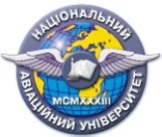 Система менеджменту якостіНавчально-методичний комплекснавчальної дисципліни«Іноземна мова»ШифрдокументаСМЯ НАУ НМК 12.01.05-01-2018Система менеджменту якостіНавчально-методичний комплекснавчальної дисципліни«Іноземна мова»Стор. 1 з 2Стор. 1 з 2Система менеджменту якостіНавчально-методичний комплекснавчальної дисципліни«Іноземна мова»ШифрдокументаСМЯ НАУ НМК 12.01.05-01-2018Система менеджменту якостіНавчально-методичний комплекснавчальної дисципліни«Іноземна мова»Стор. 2 з 2Стор. 2 з 2